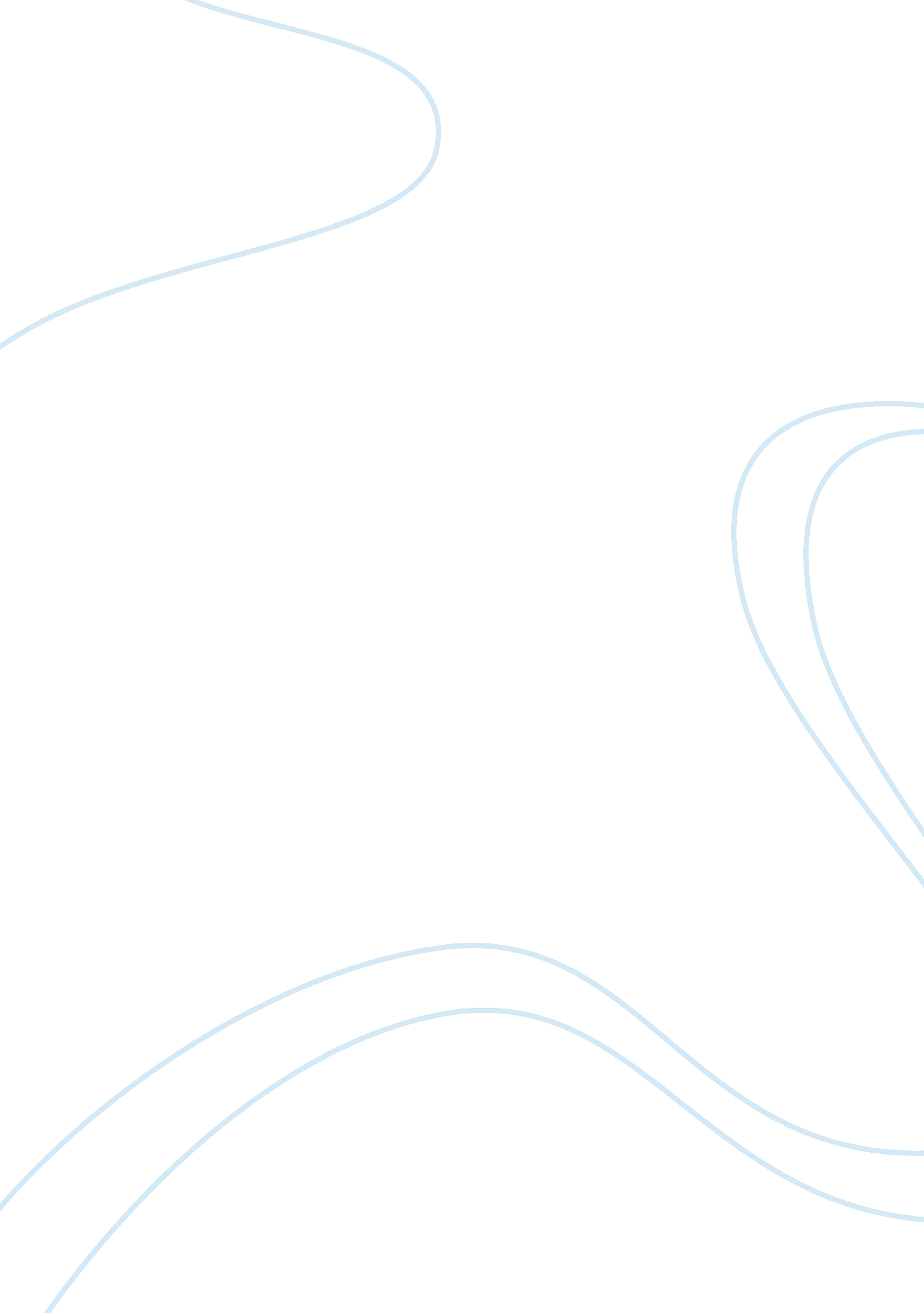 What finished in 1914.it took them 10 years.theyCountries, United States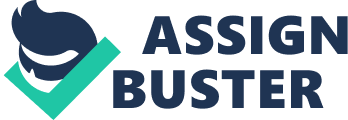 What is the Panama Canal? “ The Panama Canal connects the Atlantic and the Pacific ocean together through the narrow Isthmus of Panama. “(Cho, 2017)From shoreline to shoreline is about 48 miles of the Panama Canal. Atlantic to the Pacific deep water is 50 miles “ The Canal was started in 1904 and finished in 1914. It took them 10 years. They thought it would 15 years .” President Theodore Roosevelt oversaw the realization of a long-term United States goal—a trans-isthmian canal. Throughout the 1800s, American and British leaders and businessmen wanted to ship goods quickly and cheaply between the Atlantic and Pacific coasts.”(U. S Department, 2017 ) The Canal saves 7, 800 miles. That’s how the Panama Canal came about. France , Great Britain , and the United States were connected and they wanted to build a canal for a short cut. Spain came up with the idea first in the 1500s . Because gold was not moving fast enough back to Europe because they had to go all the way around the Americas. France started to build a canal in Panama but failed. Roosevelt and the Congress purchased the rights to this rout for $40, 000, 000 . Roosevelt saw  the Canale as a need, Therefore he was determined to make it happen. Pamana at that time was controlled my Culabia . When they went to go talk to Columbia they denied it .” The Hay-Herrán Treaty was signed with Colombia, granting the United States use of the Isthmus of Panama in exchange for financial compensation.”(History. com ) In other words the U. S gave them money . Roosevelt worked hard with French Afishles to make a revolution in Panama. Roosevelt sent Marines to save and protect that spot where it was going to build it. At the time they were working on the Panama Canal it was hard for them because there were diseases going around ; such as Yellow Fever, Malaria , Cholera , and fever was being transferred by mosquitoes . Building it cost 27, 000 lives. 22, 000 Americans and 5, 000 French . But William Gorgas, invented vaccines and mosquito nets to stop the deaths from yellow fever and malaria, and drained swamp to avoid mudslides. Roosevelt grew up in a very rich New York family. His life wasn’t just money and happiness, it had its share of hardships . He was sick most of his childhood and had to build himself up physically. Roosevelt embraced “ The strenuous life” (a life of action and involvement).  One of the many things he loved is history. He organized the Rough Riders volunteer army unit. “ Theodore Roosevelt was vice president in 1901 when President William McKinley was shot by an assassin. When McKinley died, Roosevelt became president.  “(Burns, 2017) The Canal is 48 miles long. This project was the one of the largest and difficalest engineering project in history. They worked 10 hours a day 6 days a week. They worked their butts off. It opened August 14, 1914. U. S had control of the Panama Canal from 1914-1979, then in 1979, when Jimmy Carter was president, we jointly controlled it. Then finally Panama got full control in 1999. The Canal saves 7, 800 miles. 